คณะศึกษาศาสตร์ มหาวิทยาลัยขอนแก่นสรุปโทรศัพท์เคลื่อนที่ ประจำเดือนกันยายน 2561คณะศึกษาศาสตร์ มหาวิทยาลัยขอนแก่นสรุปโทรศัพท์ (ราชการ) ประจำเดือนกันยายน 2561         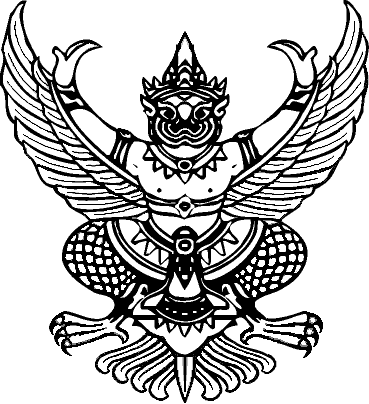                                                     บันทึกข้อความส่วนราชการ       คณะศึกษาศาสตร์  งานบริหารและธุรการ     โทร. 45623ที่ ศธ 0514.5.1.1/                                                    วันที่        ตุลาคม 2561เรื่อง  ขออนุมัติและเบิกจ่ายค่าโทรศัพท์เคลื่อนที่  เรียน  คณบดีคณะศึกษาศาสตร์                      ด้วยคณะศึกษาศาสตร์ มีการติดต่อราชการกับหน่วยงานต่างๆ เพื่อให้การติดต่อราชการเป็นไปด้วยความรวดเร็วและมีประสิทธิภาพ ในการนี้ จึงใคร่ขออนุมัติและเบิกจ่ายค่าโทรศัพท์เคลื่อนที่ราชการ เดือนกันยายน 2561 จำนวน 11 รายการ รวมเป็นเงิน จำนวน 5,867.09 บาท (ห้าพันแปดร้อยหกสิบเจ็ดบาทเก้าสตางค์) รายละเอียดดังเอกสารที่แนบมาพร้อมนี้ จำนวน 1 ชุด จากเงินงบประมาณเงินรายได้ คณะศึกษาศาสตร์ กิจกรรมรอง/สนับสนุน: บริหารงานทั่วไป งานดำเนินงานค่าสาธารณูปโภค                 จึงเรียนมาเพื่อโปรดพิจารณาอนุมัติ                                                                                                           .................................คณะศึกษาศาสตร์ มหาวิทยาลัยขอนแก่นสรุปโทรศัพท์เคลื่อนที่ ประจำเดือนกันยายน 2561                                                    บันทึกข้อความส่วนราชการ         คณะศึกษาศาสตร์  งานบริหารและธุรการ      โทร. 45623ที่ ศธ 0514.5.1.1/                                                    วันที่        ตุลาคม 2561เรื่อง  ขออนุมัติและเบิกจ่ายค่าโทรศัพท์ราชการ เรียน  คณบดีคณะศึกษาศาสตร์                    ด้วยคณะศึกษาศาสตร์ มีการติดต่อราชการกับหน่วยงานต่างๆ เพื่อให้การติดต่อราชการเป็นไปด้วยความรวดเร็วและมีประสิทธิภาพ  ในการนี้ จึงใคร่ขออนุมัติและเบิกจ่ายค่าโทรศัพท์ราชการ เดือนสิงหาคม 2561 จำนวน 7 รายการ รวม   เป็นเงินจำนวน 851.61 บาท (แปดร้อยห้าสิบเอ็ดบาทหกสิบเอ็ดสตางค์) รายละเอียดดังเอกสารที่แนบมาพร้อมนี้ จำนวน 1 ชุด     จากเงินงบประมาณเงินรายได้ คณะศึกษาศาสตร์ กิจกรรมรอง/สนับสนุน: บริหารงานทั่วไป งานดำเนินงานค่าสาธารณูปโภค               จึงเรียนมาเพื่อโปรดพิจารณาอนุมัติ                                                                                                           .................................คณะศึกษาศาสตร์ มหาวิทยาลัยขอนแก่นสรุปโทรศัพท์ราชการ ประจำเดือนกันยายน 2561         ลำดับ หน่วยงานหมายเลขเลขที่ใบแจ้งค่าใช้บริการจำนวนเงินรอบบิลวันครบกำหนด1งานพัฒนา088-571237601092-01-81649021127533.93กันยายน 256109 /10/25612งานไอที088-573149501092-01-81648513434533.93กันยายน 256109 /10/25613สารบรรณ095-645734701092-01-81648435482604.55กันยายน 256109 /10/25614งานนโยบาย095-646325701092-01-81649079512533.93กันยายน 256109 /10/25615งานการเงิน097-319489501092-01-81648283175533.93กันยายน 256109 /10/25616งานบริการ091-861725601092-01-81648893691736.16กันยายน 256109 /10/25617งานอาคาร095-660623201092-01-81045610156961.93กันยายน 256103/10/25618ศูนย์ประสบฯ081-9648312W-In-12-6109-0006954226.8408/08/2561-07/09/256122/10/25619งานวิจัย093-3209711W-In-12-6109-0120392214.0008/08/2561-07/09/256122/10/256110งานพัสดุ093-3214866W-In-12-6109-0085096613.8308/08/2561-07/09/256122/10/256111เลขาผู้บริหาร081-2604649W-In-12-6109-0061082374.0628/07/2561-27/08/256101/10/25615,867.09ลำดับหน่วยงาน หมายเลขเลขที่ใบแจ้งค่าใช้บริการจำนวนเงินรอบบิลวันครบกำหนด1กองบริหารงาน043-3434510000663802053107.00สิงหาคม27/09/25612กองบริหารงาน043-3434520000663829355107.00สิงหาคม27/09/25613กองบริหารงาน043-3434530000663829357107.00สิงหาคม27/09/25614กองบริหารงาน043-3434540000663829356116.63สิงหาคม27/09/25615กองบริหารงาน043-3620320000663825067107.00สิงหาคม27/09/25616กองบริหารงาน043-2028540000663966969101.65สิงหาคม27/09/25617กองบริหารงาน043-2024060000663967035205.33สิงหาคม27/09/2561851.61คุมยอดผูกพันลำดับที่………………………. เจ้าของเรื่อง (นางอิสรีย์ อิสรเสณีย์)                            (นายทองสุข ศีรี)       ตำแหน่งผู้อำนวยการกองบริหารงานคณะศึกษาศาสตร์                            (นายทองสุข ศีรี)       ตำแหน่งผู้อำนวยการกองบริหารงานคณะศึกษาศาสตร์เรียน  รองคณบดีฝ่ายบริหาร            ตรวจสอบแล้วเห็นควรอนุมัติค่าโทรศัพท์ และยืมเงินทดรองจ่าย จำนวน 5,867.09 บาท ตามสัญญายืมเงินที่แนบมาพร้อมนี้                                ………………….………… เรียน  รองคณบดีฝ่ายบริหาร            ตรวจสอบแล้วเห็นควรอนุมัติค่าโทรศัพท์ และยืมเงินทดรองจ่าย จำนวน 5,867.09 บาท ตามสัญญายืมเงินที่แนบมาพร้อมนี้                                ………………….………… อนุมัติหลักการ           ………………………..……….………..           (ผู้ช่วยศาสตราจารย์ณัฐพัชญ์ อนันต์ธีระกุล)            รองคณบดีฝ่ายบริหาร                      วันที่…………………………….……………เรียน  รองคณบดีฝ่ายบริหาร          พร้อมนี้ได้แนบหลักฐานการจ่ายค่าโทรศัพท์ และขออนุมัติเบิกจ่ายค่าโทรศัพท์  จำนวน 5,867.09 บาท ตามหลักฐานที่แนบมาพร้อมนี้           …..………………….………..                               (นางอิสรีย์ อิสรเสณีย์)                       ตำแหน่ง เจ้าหน้าที่บริหารงานทั่วไป        เรียน  รองคณบดีฝ่ายบริหาร          พร้อมนี้ได้แนบหลักฐานการจ่ายค่าโทรศัพท์ และขออนุมัติเบิกจ่ายค่าโทรศัพท์  จำนวน 5,867.09 บาท ตามหลักฐานที่แนบมาพร้อมนี้           …..………………….………..                               (นางอิสรีย์ อิสรเสณีย์)                       ตำแหน่ง เจ้าหน้าที่บริหารงานทั่วไป        ที่………………..……………   วันที่………………………..…..เรียน  ผู้อำนวยการกองคลัง          พร้อมนี้ได้แนบหลักฐานการเบิกจ่ายเงินค่าโทรศัพท์มาด้วยแล้ว โดยขอเบิกจ่ายเงิน จำนวน 5,867.09 บาท                            …………………….………     (นายทองสุข  ศีรี)ผู้อำนวยการกองบริหารงานคณะศึกษาศาสตร์     เรียน  รองคณบดีฝ่ายบริหาร          ตรวจหลักฐานการจ่ายเงินค่าโทรศัพท์ ถูกต้องแล้ว เห็นควรอนุมัติเบิกจ่ายค่าโทรศัพท์ จำนวน 5,867.09 บาท ได้ตามเสนอ……………………………………เรียน  รองคณบดีฝ่ายบริหาร          ตรวจหลักฐานการจ่ายเงินค่าโทรศัพท์ ถูกต้องแล้ว เห็นควรอนุมัติเบิกจ่ายค่าโทรศัพท์ จำนวน 5,867.09 บาท ได้ตามเสนอ……………………………………กองคลัง คุมยอดเบิกจ่าย  ลำดับที่………………….……………..…….………….……                          วันที่………………………..…..…………………..…                              อนุมัติเบิกจ่าย                    ………………………….…………………     (ผู้ช่วยศาสตราจารย์ณัฐพัชญ์ อนันต์ธีระกุล)   รองคณบดีฝ่ายบริหาร                   วันที่………………………………………                              อนุมัติเบิกจ่าย                    ………………………….…………………     (ผู้ช่วยศาสตราจารย์ณัฐพัชญ์ อนันต์ธีระกุล)   รองคณบดีฝ่ายบริหาร                   วันที่………………………………………ลำดับ หน่วยงานหมายเลขเลขที่ใบแจ้งค่าใช้บริการจำนวนเงินรอบบิลวันครบกำหนด1งานพัฒนา088-571237601092-01-81649021127533.93กันยายน 256109 /10/25612งานไอที088-573149501092-01-81648513434533.93กันยายน 256109 /10/25613สารบรรณ095-645734701092-01-81648435482604.55กันยายน 256109 /10/25614งานนโยบาย095-646325701092-01-81649079512533.93กันยายน 256109 /10/25615งานการเงิน097-319489501092-01-81648283175533.93กันยายน 256109 /10/25616งานบริการ091-861725601092-01-81648893691736.16กันยายน 256109 /10/25617งานอาคาร095-660623201092-01-81045610156961.93กันยายน 256103/10/25618ศูนย์ประสบฯ081-9648312W-In-12-6109-0006954226.8408/08/2561-07/09/256122/10/25619งานวิจัย093-3209711W-In-12-6109-0120392214.0008/08/2561-07/09/256122/10/256110งานพัสดุ093-3214866W-In-12-6109-0085096613.8308/08/2561-07/09/256122/10/256111เลขาผู้บริหาร081-2604649W-In-12-6109-0061082374.0628/07/2561-27/08/256101/10/25615,867.09คุมยอดผูกพันลำดับที่………………………. เจ้าของเรื่อง (นางอิสรีย์ อิสรเสณีย์)                            (นายทองสุข ศีรี)       ตำแหน่งผู้อำนวยการกองบริหารงานคณะศึกษาศาสตร์                            (นายทองสุข ศีรี)       ตำแหน่งผู้อำนวยการกองบริหารงานคณะศึกษาศาสตร์เรียน  รองคณบดีฝ่ายบริหาร            ตรวจสอบแล้วเห็นควรอนุมัติค่าโทรศัพท์ และยืมเงินทดรองจ่าย จำนวน 851.61  บาท ตามสัญญายืมเงินที่แนบมาพร้อมนี้                                ………………….………… เรียน  รองคณบดีฝ่ายบริหาร            ตรวจสอบแล้วเห็นควรอนุมัติค่าโทรศัพท์ และยืมเงินทดรองจ่าย จำนวน 851.61  บาท ตามสัญญายืมเงินที่แนบมาพร้อมนี้                                ………………….………… อนุมัติหลักการ           ………………………..……….………..           (ผู้ช่วยศาสตราจารย์ณัฐพัชญ์ อนันต์ธีระกุล)            รองคณบดีฝ่ายบริหาร                         วันที่…………………….……………เรียน  รองคณบดีฝ่ายบริหาร          พร้อมนี้ได้แนบหลักฐานการจ่ายค่าโทรศัพท์ และขออนุมัติเบิกจ่ายค่าโทรศัพท์  จำนวน 851.61 บาท ตามหลักฐานที่แนบมาพร้อมนี้           …..………………….………..                               (นางอิสรีย์ อิสรเสณีย์)                       ตำแหน่ง เจ้าหน้าที่บริหารงานทั่วไป        เรียน  รองคณบดีฝ่ายบริหาร          พร้อมนี้ได้แนบหลักฐานการจ่ายค่าโทรศัพท์ และขออนุมัติเบิกจ่ายค่าโทรศัพท์  จำนวน 851.61 บาท ตามหลักฐานที่แนบมาพร้อมนี้           …..………………….………..                               (นางอิสรีย์ อิสรเสณีย์)                       ตำแหน่ง เจ้าหน้าที่บริหารงานทั่วไป        ที่………………..……………   วันที่………………………..…..เรียน  ผู้อำนวยการกองคลัง          พร้อมนี้ได้แนบหลักฐานการเบิกจ่ายเงินค่าโทรศัพท์มาด้วยแล้ว โดยขอเบิกจ่ายเงิน จำนวน 851.61 บาท                            …………………….………     (นายทองสุข  ศีรี)ผู้อำนวยการกองบริหารงานคณะศึกษาศาสตร์     เรียน  รองคณบดีฝ่ายบริหาร          ตรวจหลักฐานการจ่ายเงินค่าโทรศัพท์ ถูกต้องแล้ว เห็นควรอนุมัติเบิกจ่ายค่าโทรศัพท์ จำนวน 851.61  บาท ได้ตามเสนอ……………………………………เรียน  รองคณบดีฝ่ายบริหาร          ตรวจหลักฐานการจ่ายเงินค่าโทรศัพท์ ถูกต้องแล้ว เห็นควรอนุมัติเบิกจ่ายค่าโทรศัพท์ จำนวน 851.61  บาท ได้ตามเสนอ……………………………………กองคลัง คุมยอดเบิกจ่าย  ลำดับที่………………….……………..…….………….……                          วันที่………………………..…..…………………..…                              อนุมัติเบิกจ่าย                    ………………………….…………………     (ผู้ช่วยศาสตราจารย์ณัฐพัชญ์ อนันต์ธีระกุล)   รองคณบดีฝ่ายบริหาร                   วันที่………………………………………                              อนุมัติเบิกจ่าย                    ………………………….…………………     (ผู้ช่วยศาสตราจารย์ณัฐพัชญ์ อนันต์ธีระกุล)   รองคณบดีฝ่ายบริหาร                   วันที่………………………………………ลำดับหน่วยงาน หมายเลขเลขที่ใบแจ้งค่าใช้บริการจำนวนเงินรอบบิลวันครบกำหนด1กองบริหารงาน043-3434510000663802053107.00สิงหาคม27/09/25612กองบริหารงาน043-3434520000663829355107.00สิงหาคม27/09/25613กองบริหารงาน043-3434530000663829357107.00สิงหาคม27/09/25614กองบริหารงาน043-3434540000663829356116.63สิงหาคม27/09/25615กองบริหารงาน043-3620320000663825067107.00สิงหาคม27/09/25616กองบริหารงาน043-2028540000663966969101.65สิงหาคม27/09/25617กองบริหารงาน043-2024060000663967035205.33สิงหาคม27/09/2561851.61